　　　    　　　JALスカイ、JALスカイ九州、JALスカイエアポート沖縄　共通エントリーシート併願される場合は、以下の内容についても記載をお願いいたします。単願の場合、記載・提出は不要です。　　　    　　　JALスカイ、JALスカイ九州、JALスカイエアポート沖縄　共通エントリーシートJALスカイ、JALスカイ九州、JALスカイエアポート沖縄　共通エントリーシート 　　　　　　　　　　　　　　　　　　　　　　　　　　　　　　　　　　　20　　　年    月 　 日現在JALスカイ、JALスカイ九州、JALスカイエアポート沖縄　共通エントリーシート 　　　　　　　　　　　　　　　　　　　　　　　　　　　　　　　　　　　20　　　年    月 　 日現在JALスカイ、JALスカイ九州、JALスカイエアポート沖縄　共通エントリーシート 　　　　　　　　　　　　　　　　　　　　　　　　　　　　　　　　　　　20　　　年    月 　 日現在JALスカイ、JALスカイ九州、JALスカイエアポート沖縄　共通エントリーシート 　　　　　　　　　　　　　　　　　　　　　　　　　　　　　　　　　　　20　　　年    月 　 日現在JALスカイ、JALスカイ九州、JALスカイエアポート沖縄　共通エントリーシート 　　　　　　　　　　　　　　　　　　　　　　　　　　　　　　　　　　　20　　　年    月 　 日現在JALスカイ、JALスカイ九州、JALスカイエアポート沖縄　共通エントリーシート 　　　　　　　　　　　　　　　　　　　　　　　　　　　　　　　　　　　20　　　年    月 　 日現在JALスカイ、JALスカイ九州、JALスカイエアポート沖縄　共通エントリーシート 　　　　　　　　　　　　　　　　　　　　　　　　　　　　　　　　　　　20　　　年    月 　 日現在JALスカイ、JALスカイ九州、JALスカイエアポート沖縄　共通エントリーシート 　　　　　　　　　　　　　　　　　　　　　　　　　　　　　　　　　　　20　　　年    月 　 日現在JALスカイ、JALスカイ九州、JALスカイエアポート沖縄　共通エントリーシート 　　　　　　　　　　　　　　　　　　　　　　　　　　　　　　　　　　　20　　　年    月 　 日現在JALスカイ、JALスカイ九州、JALスカイエアポート沖縄　共通エントリーシート 　　　　　　　　　　　　　　　　　　　　　　　　　　　　　　　　　　　20　　　年    月 　 日現在JALスカイ、JALスカイ九州、JALスカイエアポート沖縄　共通エントリーシート 　　　　　　　　　　　　　　　　　　　　　　　　　　　　　　　　　　　20　　　年    月 　 日現在JALスカイ、JALスカイ九州、JALスカイエアポート沖縄　共通エントリーシート 　　　　　　　　　　　　　　　　　　　　　　　　　　　　　　　　　　　20　　　年    月 　 日現在JALスカイ、JALスカイ九州、JALスカイエアポート沖縄　共通エントリーシート 　　　　　　　　　　　　　　　　　　　　　　　　　　　　　　　　　　　20　　　年    月 　 日現在JALスカイ、JALスカイ九州、JALスカイエアポート沖縄　共通エントリーシート 　　　　　　　　　　　　　　　　　　　　　　　　　　　　　　　　　　　20　　　年    月 　 日現在JALスカイ、JALスカイ九州、JALスカイエアポート沖縄　共通エントリーシート 　　　　　　　　　　　　　　　　　　　　　　　　　　　　　　　　　　　20　　　年    月 　 日現在フ リ ガ ナフ リ ガ ナフ リ ガ ナフ リ ガ ナフ リ ガ ナフ リ ガ ナフ リ ガ ナフ リ ガ ナフ リ ガ ナフ リ ガ ナフ リ ガ ナフ リ ガ ナ氏　　名㊞氏　　名㊞氏　　名㊞氏　　名㊞氏　　名㊞氏　　名㊞氏　　名㊞氏　　名㊞氏　　名㊞氏　　名㊞氏　　名㊞氏　　名㊞氏　　名㊞氏　　名㊞氏　　名㊞氏　　名㊞氏　　名㊞氏　　名㊞氏　　名㊞氏　　名㊞氏　　名㊞氏　　名㊞氏　　名㊞氏　　名㊞生年月日   　　　 　 年　 　　月　　　　日　生 （満　 　　歳）生年月日   　　　 　 年　 　　月　　　　日　生 （満　 　　歳）生年月日   　　　 　 年　 　　月　　　　日　生 （満　 　　歳）生年月日   　　　 　 年　 　　月　　　　日　生 （満　 　　歳）生年月日   　　　 　 年　 　　月　　　　日　生 （満　 　　歳）生年月日   　　　 　 年　 　　月　　　　日　生 （満　 　　歳）生年月日   　　　 　 年　 　　月　　　　日　生 （満　 　　歳）生年月日   　　　 　 年　 　　月　　　　日　生 （満　 　　歳）男　・　女男　・　女男　・　女男　・　女フ リ ガ ナフ リ ガ ナフ リ ガ ナフ リ ガ ナフ リ ガ ナフ リ ガ ナフ リ ガ ナフ リ ガ ナフ リ ガ ナフ リ ガ ナフ リ ガ ナフ リ ガ ナ携帯電話番号携帯電話番号携帯電話番号携帯電話番号携帯電話番号携帯電話番号現 住 所　　　　〒現 住 所　　　　〒現 住 所　　　　〒現 住 所　　　　〒現 住 所　　　　〒現 住 所　　　　〒現 住 所　　　　〒現 住 所　　　　〒現 住 所　　　　〒現 住 所　　　　〒現 住 所　　　　〒現 住 所　　　　〒携帯電話番号携帯電話番号携帯電話番号携帯電話番号携帯電話番号携帯電話番号現 住 所　　　　〒現 住 所　　　　〒現 住 所　　　　〒現 住 所　　　　〒現 住 所　　　　〒現 住 所　　　　〒現 住 所　　　　〒現 住 所　　　　〒現 住 所　　　　〒現 住 所　　　　〒現 住 所　　　　〒現 住 所　　　　〒メールアドレスメールアドレスメールアドレスメールアドレスメールアドレスメールアドレスフ リ ガ ナフ リ ガ ナフ リ ガ ナフ リ ガ ナフ リ ガ ナフ リ ガ ナフ リ ガ ナフ リ ガ ナフ リ ガ ナフ リ ガ ナフ リ ガ ナフ リ ガ ナ高等学校卒業年月高等学校卒業年月高等学校卒業年月高等学校卒業年月年　　　月年　　　月緊急連絡先　〒緊急連絡先　〒緊急連絡先　〒緊急連絡先　〒緊急連絡先　〒緊急連絡先　〒緊急連絡先　〒緊急連絡先　〒緊急連絡先　〒緊急連絡先　〒緊急連絡先　〒緊急連絡先　〒高等学校卒業年月高等学校卒業年月高等学校卒業年月高等学校卒業年月年　　　月年　　　月最終学歴最終学歴最終学歴学部・学科
(研究科・専攻)学部・学科
(研究科・専攻)学部・学科
(研究科・専攻)学部・学科
(研究科・専攻)学部・学科
(研究科・専攻)学部・学科
(研究科・専攻)入学年月入学年月入学年月（西暦）　　　　　　年　　　　　　月（西暦）　　　　　　年　　　　　　月（西暦）　　　　　　年　　　　　　月（西暦）　　　　　　年　　　　　　月卒業見込年月卒業見込年月卒業見込年月卒業見込年月卒業見込年月（西暦）　　　　　　　年　　　　　　　月□卒業済み　　□卒業見込み（西暦）　　　　　　　年　　　　　　　月□卒業済み　　□卒業見込み（西暦）　　　　　　　年　　　　　　　月□卒業済み　　□卒業見込み（西暦）　　　　　　　年　　　　　　　月□卒業済み　　□卒業見込み（西暦）　　　　　　　年　　　　　　　月□卒業済み　　□卒業見込み（西暦）　　　　　　　年　　　　　　　月□卒業済み　　□卒業見込み資格・免許取得年月取得年月資格名資格名資格・免許資格・免許資格・免許資格・免許取得年月取得年月資格名資格名資格名資格名資格名資格名資格名日本語JLPT(　　　　　　　　　)JLPT(　　　　　　　　　)その他その他その他その他英語TOEIC(　　　　　　　　)点TOEIC(　　　　　　　　)点その他その他その他その他その他外国語その他その他その他その他海外留学・居住経験海外留学・居住経験期間期間国名国名国名国名国名国名概要：例) 語学留学 等概要：例) 語学留学 等概要：例) 語学留学 等概要：例) 語学留学 等概要：例) 語学留学 等概要：例) 語学留学 等概要：例) 語学留学 等概要：例) 語学留学 等海外留学・居住経験海外留学・居住経験年　　月～　　　　年　　月年　　月～　　　　年　　月海外留学・居住経験海外留学・居住経験年　　月～　　　　年　　月年　　月～　　　　年　　月海外留学・居住経験海外留学・居住経験年　　月～　　　　年　　月年　　月～　　　　年　　月職歴・アルバイト・
ボランティア歴
など職歴・アルバイト・
ボランティア歴
など　期間　期間企業名・ボランティア先名企業名・ボランティア先名企業名・ボランティア先名企業名・ボランティア先名企業名・ボランティア先名企業名・ボランティア先名雇用形態雇用形態雇用形態雇用形態職種・業務内容職種・業務内容職種・業務内容職種・業務内容職歴・アルバイト・
ボランティア歴
など職歴・アルバイト・
ボランティア歴
など　　　　年　　月～　　　　年　　月　　　　年　　月～　　　　年　　月職歴・アルバイト・
ボランティア歴
など職歴・アルバイト・
ボランティア歴
など　　　　年　　月～　　　　年　　月　　　　年　　月～　　　　年　　月職歴・アルバイト・
ボランティア歴
など職歴・アルバイト・
ボランティア歴
など　　　　年　　月～　　　　年　　月　　　　年　　月～　　　　年　　月職歴・アルバイト・
ボランティア歴
など職歴・アルバイト・
ボランティア歴
など　　　　年　　月～　　　　年　　月　　　　年　　月～　　　　年　　月賞罰等賞罰等単願希望　　　　・　　　　併願希望単願希望　　　　・　　　　併願希望単願希望　　　　・　　　　併願希望単願希望　　　　・　　　　併願希望単願希望　　　　・　　　　併願希望単願希望　　　　・　　　　併願希望単願希望　　　　・　　　　併願希望単願希望　　　　・　　　　併願希望単願希望　　　　・　　　　併願希望単願希望　　　　・　　　　併願希望単願希望　　　　・　　　　併願希望単願希望　　　　・　　　　併願希望単願希望　　　　・　　　　併願希望単願希望　　　　・　　　　併願希望単願希望　　　　・　　　　併願希望単願希望　　　　・　　　　併願希望単願希望　　　　・　　　　併願希望単願希望　　　　・　　　　併願希望単願希望の方は、以下単願先の（　　　）内に ○ をつけてください単願希望の方は、以下単願先の（　　　）内に ○ をつけてください単願希望の方は、以下単願先の（　　　）内に ○ をつけてください単願希望の方は、以下単願先の（　　　）内に ○ をつけてください単願希望の方は、以下単願先の（　　　）内に ○ をつけてください単願希望の方は、以下単願先の（　　　）内に ○ をつけてください単願希望の方は、以下単願先の（　　　）内に ○ をつけてください単願希望の方は、以下単願先の（　　　）内に ○ をつけてください単願希望の方は、以下単願先の（　　　）内に ○ をつけてください単願希望の方は、以下単願先の（　　　）内に ○ をつけてください単願希望の方は、以下単願先の（　　　）内に ○ をつけてください単願希望の方は、以下単願先の（　　　）内に ○ をつけてください単願希望の方は、以下単願先の（　　　）内に ○ をつけてください単願希望の方は、以下単願先の（　　　）内に ○ をつけてください単願希望の方は、以下単願先の（　　　）内に ○ をつけてください単願希望の方は、以下単願先の（　　　）内に ○ をつけてください単願希望の方は、以下単願先の（　　　）内に ○ をつけてください単願希望の方は、以下単願先の（　　　）内に ○ をつけてください併願希望の方は、各社に対する志望順位について、以下（　　　）内に①～③を記入してください。併願希望の方は、各社に対する志望順位について、以下（　　　）内に①～③を記入してください。併願希望の方は、各社に対する志望順位について、以下（　　　）内に①～③を記入してください。併願希望の方は、各社に対する志望順位について、以下（　　　）内に①～③を記入してください。併願希望の方は、各社に対する志望順位について、以下（　　　）内に①～③を記入してください。併願希望の方は、各社に対する志望順位について、以下（　　　）内に①～③を記入してください。併願希望の方は、各社に対する志望順位について、以下（　　　）内に①～③を記入してください。併願希望の方は、各社に対する志望順位について、以下（　　　）内に①～③を記入してください。併願希望の方は、各社に対する志望順位について、以下（　　　）内に①～③を記入してください。併願希望の方は、各社に対する志望順位について、以下（　　　）内に①～③を記入してください。併願希望の方は、各社に対する志望順位について、以下（　　　）内に①～③を記入してください。併願希望の方は、各社に対する志望順位について、以下（　　　）内に①～③を記入してください。併願希望の方は、各社に対する志望順位について、以下（　　　）内に①～③を記入してください。併願希望の方は、各社に対する志望順位について、以下（　　　）内に①～③を記入してください。併願希望の方は、各社に対する志望順位について、以下（　　　）内に①～③を記入してください。併願希望の方は、各社に対する志望順位について、以下（　　　）内に①～③を記入してください。併願希望の方は、各社に対する志望順位について、以下（　　　）内に①～③を記入してください。併願希望の方は、各社に対する志望順位について、以下（　　　）内に①～③を記入してください。（　　　）：JALスカイ　　　（　　　）：JALスカイ九州　　（　　　）：JALスカイエアポート沖縄（　　　）：JALスカイ　　　（　　　）：JALスカイ九州　　（　　　）：JALスカイエアポート沖縄（　　　）：JALスカイ　　　（　　　）：JALスカイ九州　　（　　　）：JALスカイエアポート沖縄（　　　）：JALスカイ　　　（　　　）：JALスカイ九州　　（　　　）：JALスカイエアポート沖縄（　　　）：JALスカイ　　　（　　　）：JALスカイ九州　　（　　　）：JALスカイエアポート沖縄（　　　）：JALスカイ　　　（　　　）：JALスカイ九州　　（　　　）：JALスカイエアポート沖縄（　　　）：JALスカイ　　　（　　　）：JALスカイ九州　　（　　　）：JALスカイエアポート沖縄（　　　）：JALスカイ　　　（　　　）：JALスカイ九州　　（　　　）：JALスカイエアポート沖縄（　　　）：JALスカイ　　　（　　　）：JALスカイ九州　　（　　　）：JALスカイエアポート沖縄（　　　）：JALスカイ　　　（　　　）：JALスカイ九州　　（　　　）：JALスカイエアポート沖縄（　　　）：JALスカイ　　　（　　　）：JALスカイ九州　　（　　　）：JALスカイエアポート沖縄（　　　）：JALスカイ　　　（　　　）：JALスカイ九州　　（　　　）：JALスカイエアポート沖縄（　　　）：JALスカイ　　　（　　　）：JALスカイ九州　　（　　　）：JALスカイエアポート沖縄（　　　）：JALスカイ　　　（　　　）：JALスカイ九州　　（　　　）：JALスカイエアポート沖縄（　　　）：JALスカイ　　　（　　　）：JALスカイ九州　　（　　　）：JALスカイエアポート沖縄（　　　）：JALスカイ　　　（　　　）：JALスカイ九州　　（　　　）：JALスカイエアポート沖縄（　　　）：JALスカイ　　　（　　　）：JALスカイ九州　　（　　　）：JALスカイエアポート沖縄（　　　）：JALスカイ　　　（　　　）：JALスカイ九州　　（　　　）：JALスカイエアポート沖縄第1志望の企業に対する志望動機を記入してください。第1志望の企業に対する志望動機を記入してください。学生時代や今までのキャリアで特に力を入れたことを教えてください。また、その経験から何を得ましたか。学生時代や今までのキャリアで特に力を入れたことを教えてください。また、その経験から何を得ましたか。入社して挑戦したいことを教えてください。入社して挑戦したいことを教えてください。貼付したスナップ写真について説明してください。あなたを一番表すスナップ写真を貼付（スタジオ撮影不可、氏名を記入）	・1年以内に撮影のもの・ご本人を判別できないものは不可・屋内外やマスクの着用有無は問いません。スポーツ・趣味・特技あなたを一番表すスナップ写真を貼付（スタジオ撮影不可、氏名を記入）	・1年以内に撮影のもの・ご本人を判別できないものは不可・屋内外やマスクの着用有無は問いません。自由記述（自己PR等、ご自由に記入ください）あなたを一番表すスナップ写真を貼付（スタジオ撮影不可、氏名を記入）	・1年以内に撮影のもの・ご本人を判別できないものは不可・屋内外やマスクの着用有無は問いません。 =採用担当者記入欄＝ =採用担当者記入欄＝第2志望の企業に対する志望動機を記入してください。第3志望の企業に対する志望動機を記入してください。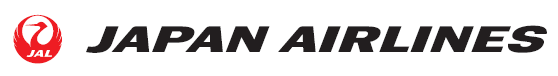 